Dyrektor Muzeum Okręgowego w Tarnowie Kazimierz Kurczabogłasza nabór na stanowisko: SPECJALISTA DS. EDUKACJIMUZEUM ETNOGRAFICZNEODDZIAŁ MUZEUM OKRĘGOWEGO W TARNOWIEWymagania związane ze stanowiskiem:Wykształcenie minimum średnie (preferowane pedagogiczne).Posiadanie niezbędnej wiedzy dotyczącej tradycyjnej kultury Krakowiaków Wschodnich.Łatwość przyswajania wiedzy. Praktyczna umiejętność obsługi programów biurowych (pakiet MS Office).Znajomość języka angielskiego w stopniu komunikatywnym.Umiejętność pracy w zespole, pod presją czasu i wielozadaniowość.Obsługa kasy fiskalnej i terminala płatniczego.Dyspozycyjność.Uczciwość oraz rzetelność w wykonywaniu obowiązków.Wysoka kultura osobista i łatwość w nawiązywaniu kontaktów.Zakres zadań wykonywanych na stanowisku:Uczestnictwo w tworzeniu oferty edukacyjnej Muzeum dla różnych grup wiekowych.Prowadzenie lekcji muzealnych i zajęć plastycznych związanych z daną ofertą edukacyjną.Udział w przygotowaniu i obsługa bieżąca wystaw stałych i czasowych.Udział w wydarzeniach organizowanych przez Muzeum, zgodnie z planem pracy.Obsługa ruchu turystycznego, w tym oprowadzanie turystów grup zorganizowanych w Muzeum.Sprzedaż biletów wstępu, wydawnictw i pamiątek.Wykonywanie innych prac związanych z merytorycznym i organizacyjnym funkcjonowaniem Muzeum wynikających z zarządzeń wewnętrznych, a także zlecanych przez przełożonego.Warunki pracy:Rodzaj umowy: umowa o pracę Wymiar czasu pracy: pełny etat, czas określony (1 rok) Miejsce pracy: Muzeum Etnograficzne, Odział Muzeum Okręgowego w Tarnowie  Liczba stanowisk: 1Dyżury muzealne polegające na obsłudze ruchu turystycznego w soboty, niedziele i świętaTermin rozpoczęcia pracy: 4 maja 2023 r.Wymagane dokumenty:1. CV2. List motywacyjny3. Kopie dokumentów potwierdzających posiadane wykształcenie.4. Oświadczenie dotyczące danych osobowych.Termin i miejsce składania ofert:1. Termin: do dnia 30 marca 2023 r., godz. 12.00.2. Miejsce: Kancelaria Muzeum Okręgowego w Tarnowie (pok. 108), Rynek 3, 33-100 Tarnów.3. Sposób składania dokumentów: - pocztą (decyduje data doręczenia), lub- osobiście w Kancelarii Muzeum w zamkniętej kopercie z adnotacją „Oferta na stanowisko: Specjalista ds. edukacji – Muzeum Etnograficzne”, lub - drogą elektroniczną na adres email: rynek@muzeum.tarnow.pl, w tytule wiadomości: „Oferta na stanowisko: Specjalista ds. edukacji – Muzeum Etnograficzne”. Wynik naboru będzie umieszczony na stronie internetowej Muzeum Okręgowego w Tarnowiewww.muzeum.tarnow.plMuzeum Okręgowe w Tarnowie informuje, że odpowie tylko na wybrane oferty i nie zwróci dokumentów złożonych w postępowaniu.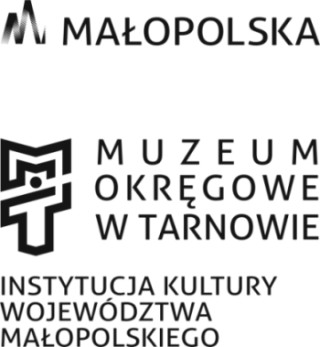 Muzeum Okręgowe w TarnowieRynek 3, 33-100 Tarnówtel. fax +48 (14) 6212149, 6390864www.muzeum.tarnow.ple-mail: rynek@muzeum.tarnow.plNIP: 873-000-76-51 REGON: 850012309nr konta: Bank Pekao S.A. O/Tarnów96 1240 1910 1111 0000 0898 4744Tarnów, 20 marca 2023 r.